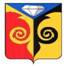 СОВЕТ ДЕПУТАТОВМЕДВЕДЁВСКОГО  СЕЛЬСКОГО ПОСЕЛЕНИЯКусинского муниципального районаЧелябинской области Р Е Ш Е Н И Е«10» марта  2022 г.                                                                           № 6В соответствии с частью 21 статьи 12 Федерального закона от 6 октября 2003 года № 131-ФЗ «Об общих принципах организации местного самоуправления в Российской Федерации», Уставом Медведевского сельского поселения, решением Собрания депутатов Златоустовского городского округа от 24.02.2022 № 131, выражая согласие населения Медведевского сельского поселения, Совет депутатов Медведевского сельского поселения РЕШАЕТ:Дать согласие на исключение пос. Ай, железнодорожной станции из состава территории Медведевского сельского поселения и отнесения указанного населенного пункта к территории Златоустовского городского округа.Настоящее решение вступает в силу со дня его принятия и подлежит обнародованию и размещению на официальном сайте Медведевского сельского поселения.Председатель   Совета     депутатовМедведевского сельского поселения                                       Е.Ю. Костылева                                                      О согласии на исключение пос. Ай, железнодорожной станции из состава территории Медведевского сельского поселения